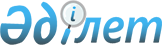 О признании утратившим силу решения маслихата города Актобе от 30 марта 2018 года № 315 "Об установлении единых ставок фиксированного налога по городу Актобе"Решение маслихата города Актобе Актюбинской области от 28 февраля 2020 года № 520. Зарегистрировано Департаментом юстиции Актюбинской области 5 марта 2020 года № 6849
      В соответствии со статьей 7 Закона Республики Казахстан от 23 января 2001 года "О местном государственном управлении и самоуправлении в Республике Казахстан", статьей 27 Закона Республики Казахстан от 6 апреля 2016 года "О правовых актах", с подпунктом 2) статьи 2 Закона Республики Казахстан от 25 декабря 2017 года "О введении в действие Кодекса Республики Казахстан "О налогах и других обязательных платежах в бюджет" (Налоговый кодекс)", маслихат города Актобе РЕШИЛ:
      1. Признать утратившим силу решение маслихата города Актобе от 30 марта 2018 года № 315 "Об установлении единых ставок фиксированного налога по городу Актобе" (зарегистрированное в Реестре государственной регистрации нормативных правовых актов за № 3-1-186, опубликованное 27 апреля 2018 года в эталонном контрольном банке нормативных правовых актов Республики Казахстан в электронном виде).
      2. Государственному учреждению "Аппарат маслихата города Актобе" в установленном законодательством порядке обеспечить:
      1) государственную регистрацию настоящего решения в Департаменте юстиции Актюбинской области;
      2) размещение настоящего решения на интернет-ресурсе маслихата города Актобе, после его официального опубликования.
      3. Настоящее решение вводится в действие с 1 января 2020 года.
					© 2012. РГП на ПХВ «Институт законодательства и правовой информации Республики Казахстан» Министерства юстиции Республики Казахстан
				
      Председатель сессии 
маслихата города Актобе 

М. Ажибаев

      Секретарь маслихата 
города Актобе 

С. Шинтасова
